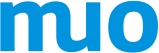 muzeum umění olomouc / olomouc museum of art / kunstmuseum olmütz / muzeum sztuki w ołomuńcuDodavatel: ILLUMINO, spol. s r.o. Pod lesem 143/2177900 Olomouc 9Ičo:   483 99 329číslo objednávky0022/11/2021Dobrý den, objedná cenové nabídky ze d STD napájecí lišta 3f STD napájecí lišta 3f STD napájecí lišta 3f neviditelná spojka 4 pružná spojka	4 lankový závěs   20 k STD napájecí lišta 3f koncovka   5 ks napájecí koncovka p lankový závěs   20 kNIPEZ31527260-6 Osvětlovací systémyváme u Vás lištový systé ne 1. 11. 2021.+ DALI L=4000   8 ks+ DALI L=3000   2 ks+ DALI L=2000   1ks ksks s+ DALI L=3000   5 ksravá 5 ks sID MUOLX001IXEAm pro výstavní sályv Olomouci04.11.2021- Salon, Kabinet dleMuzeum umění Olomouc státní příspěvková organizace Denisova 47771 11 Olomouc www.muo.cz info@muo.czT 00420 585 514 111–Bankovní spojení: xxxxxČíslo účtu: xxxBIC (SWIFT): xxxIBAN: xxxIČ: 75079950vyřizujexxxxxx……….……….……….účel, zdůvodnění nákupuLištový systém - Salon, KabinetPodpis schvalujícího (vedoucí oddělení, referátu, odboru)Předpokládaná hodnota: 135 234,00 Kč	……….……….……….Děkuji	Podpis správce rozpočtupotvrzuji, že jsem prověřil(a)připravovanou operaci ustan.Mgr. Ondřej Zatloukal	§ 13 vyhlášky 416/2004 Sb.ředitel Muzea umění OlomoucIndividuální příslib KčNa fakturu prosím uveďte číslo objednávky	bez DPH:s DPH: 135 234,00 Kč……….……….……….datum a podpisDotaceVýstavaPředpokládaná hodnota: 135 234,00 Kč	……….……….……….Děkuji	Podpis správce rozpočtupotvrzuji, že jsem prověřil(a)připravovanou operaci ustan.Mgr. Ondřej Zatloukal	§ 13 vyhlášky 416/2004 Sb.ředitel Muzea umění OlomoucIndividuální příslib KčNa fakturu prosím uveďte číslo objednávky	bez DPH:s DPH: 135 234,00 Kč……….……….……….datum a podpisDotaceVýstavaPředpokládaná hodnota: 135 234,00 Kč	……….……….……….Děkuji	Podpis správce rozpočtupotvrzuji, že jsem prověřil(a)připravovanou operaci ustan.Mgr. Ondřej Zatloukal	§ 13 vyhlášky 416/2004 Sb.ředitel Muzea umění OlomoucIndividuální příslib KčNa fakturu prosím uveďte číslo objednávky	bez DPH:s DPH: 135 234,00 Kč……….……….……….datum a podpisDotaceVýstavaPředpokládaná hodnota: 135 234,00 Kč	……….……….……….Děkuji	Podpis správce rozpočtupotvrzuji, že jsem prověřil(a)připravovanou operaci ustan.Mgr. Ondřej Zatloukal	§ 13 vyhlášky 416/2004 Sb.ředitel Muzea umění OlomoucIndividuální příslib KčNa fakturu prosím uveďte číslo objednávky	bez DPH:s DPH: 135 234,00 Kč……….……….……….datum a podpisDotaceVýstavaPředpokládaná hodnota: 135 234,00 Kč	……….……….……….Děkuji	Podpis správce rozpočtupotvrzuji, že jsem prověřil(a)připravovanou operaci ustan.Mgr. Ondřej Zatloukal	§ 13 vyhlášky 416/2004 Sb.ředitel Muzea umění OlomoucIndividuální příslib KčNa fakturu prosím uveďte číslo objednávky	bez DPH:s DPH: 135 234,00 Kč……….……….……….datum a podpisDotaceVýstava